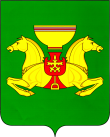 Руководствуясь ст.ст. 35, 40 Устава муниципального образования Аскизский район от 20.12.2005 г., Администрация Аскизского района Республики Хакасия постановляет: 1. Внести изменения в постановление Администрации Аскизского района Республики Хакасия «О ликвидации муниципального бюджетного учреждения культуры «Полтаковский музей наскального искусства «Хайа хоос» от 04.07.2016 г. № 605-п, изложив пункт 3 в следующей редакции:«3. Создать ликвидационную комиссию по ликвидации МБУК Полтаковский музей наскального искусства «Хайа хоос» в составе:Короткова Наталья Владимировна – заместитель главного бухгалтера МКУ «Управление культуры администрации Аскизского района», председатель комиссии;Албутова Светлана Николаевна – ведущий специалист МКУ «Управление культуры администрации Аскизского района»;Тазьмина Екатерина Михайловна – ведущий экономист МКУ «Управление культуры администрации Аскизского района»;Кичеева Анна Викторовна – ведущий бухгалтер МКУ «Управление культуры администрации Аскизского района»2. Отменить постановление Администрации Аскизского района Республики Хакасия от 19.11.2020 № 893-п «О внесении изменений в постановление Администрации Аскизского района Республики Хакасия «О ликвидации муниципального бюджетного учреждения культуры «Полтаковский музей наскального искусства «Хайа хоос» от 04.07.2016 г. № 605-п.3. Настоящее постановление вступает в силу со дня его издания.4. Разместить настоящее постановление на официальном сайте Администрации Аскизского района Республики Хакасия.Исполняющий обязанности Главы Администрации                                                                               Е.Ю. КостяковРОССИЙСКАЯ ФЕДЕРАЦИЯАДМИНИСТРАЦИЯАСКИЗСКОГО РАЙОНА РЕСПУБЛИКИ ХАКАСИЯРОССИЙСКАЯ ФЕДЕРАЦИЯАДМИНИСТРАЦИЯАСКИЗСКОГО РАЙОНА РЕСПУБЛИКИ ХАКАСИЯРОССИЯ ФЕДЕРАЦИЯЗЫХАКАС РЕСПУБЛИКАЗЫНЫӉАСХЫС АЙМАFЫНЫӉУСТАF-ПАСТААРОССИЯ ФЕДЕРАЦИЯЗЫХАКАС РЕСПУБЛИКАЗЫНЫӉАСХЫС АЙМАFЫНЫӉУСТАF-ПАСТААРОССИЯ ФЕДЕРАЦИЯЗЫХАКАС РЕСПУБЛИКАЗЫНЫӉАСХЫС АЙМАFЫНЫӉУСТАF-ПАСТААПОСТАНОВЛЕНИЕПОСТАНОВЛЕНИЕПОСТАНОВЛЕНИЕПОСТАНОВЛЕНИЕот 12.11.2021                с. Аскиз                с. Аскиз                с. Аскиз                с. Аскиз              № 828-п              № 828-пО внесении изменений в постановление Администрации Аскизского района Республики Хакасия «О ликвидации муниципального бюджетного учреждения культуры «Полтаковский музей наскального искусства «Хайа хоос»от 04.07.2016 г. № 605-пО внесении изменений в постановление Администрации Аскизского района Республики Хакасия «О ликвидации муниципального бюджетного учреждения культуры «Полтаковский музей наскального искусства «Хайа хоос»от 04.07.2016 г. № 605-пО внесении изменений в постановление Администрации Аскизского района Республики Хакасия «О ликвидации муниципального бюджетного учреждения культуры «Полтаковский музей наскального искусства «Хайа хоос»от 04.07.2016 г. № 605-п